Publicado en Madrid el 02/08/2018 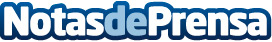 The Valley recomienda el uso de las nuevas tecnologías para que nada falle estas vacacionesLos sistemas tecnológicos ayudan a superar y evitar imprevistos durante las vacaciones. Realizar visitas virtuales antes de viajar y los house sitters que cuidan de las mascotas, los nuevos aliados tecnológicos para tener un buen descanso estivalDatos de contacto:AutorNota de prensa publicada en: https://www.notasdeprensa.es/the-valley-recomienda-el-uso-de-las-nuevas Categorias: Viaje Entretenimiento Dispositivos móviles Innovación Tecnológica http://www.notasdeprensa.es